Passwords for HomeworkWebsitesReading sites: (you can use these sites for nightly reading)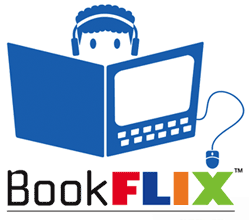 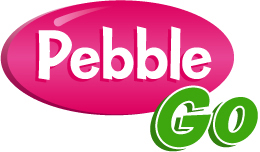 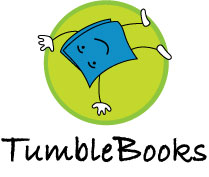 Log in: durant 				Log in: durant				Log in:dresPassword: eagles			Password: books			Password: bookflix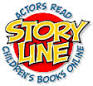 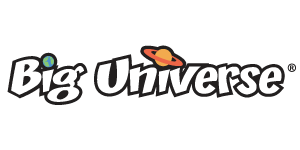                 Log in: durant                                                    Username: wcp+student ID                Password: eagles                                                Password: student ID                                                                                         Group: wcpss  Math sites: (some fun sites to visit for nightly math)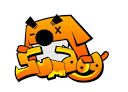 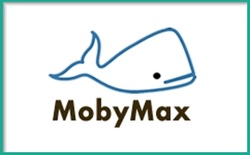           Log in:			                                    Username: wcp+student ID Number (i.e. wcp123456)                                                Password:                                                          Password: student Number                                                              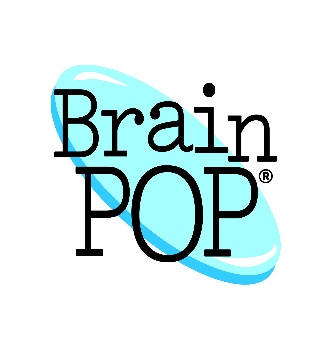 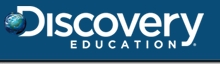 Log in: durant                                                                    Username: wcp+student IDPassword: eagles                                                                Password: student ID